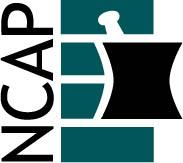 2021 Board of Directors Meeting Dates(At the time of setting this schedule, COVID-19 was still impacting our ability to meet in person; therefore, the following meetings are scheduled to be held virtually.  However, the Board of Directors reserves the right to change any of the following dates, times, or meeting format, as it deems necessary.)Wednesday, January 27 	12:30-2:30pm		VirtualWednesday, February 24	12:30-2:30pm		VirtualWednesday, March 24	12:30-3:00pm		VirtualWednesday, April 28		12:30-2:30pm		VirtualWednesday, May 26		12:30-2:30pm		VirtualWednesday, July 28		12:30-2:30pm		VirtualWednesday, August 25	12:30-2:30pm		VirtualWednesday, September 22	12:30-2:30pm		VirtualWednesday, October 27	12:30-2:30pm		VirtualWednesday, December 15	12:30-2:30pm		VirtualMeetings are open to NCAP members.  For virtual meetings, members can call the NCAP office at (984) 439-1646 to acquire the access information.